ПОЛОЖЕНИЕо порядке предоставления платных образовательных услугАНО ДПО «ЦЧР Учебный Центр».Воронеж - 2016 г.ПОЛОЖЕНИЕ об оказании платных образовательных услуг 1. Общие положения 
1.1. Настоящее Положение разработано в соответствии со следующими нормативными правовыми актами: Гражданским кодексом Российской Федерации (главы 4, 22, 25-29, 39, 54, 59); Законом Российской Федерации «О защите прав потребителей»; Федеральным законом Российской Федерации «Об образовании в Российской Федерации» №273 от 29.12.2012 г; Законом Российской Федерации «О некоммерческих организациях»; Законом Российской Федерации «О бухгалтерском учете»; Уставом АНО ДПО «ЦЧР Учебный Центр» и иными нормативными актами Российской Федерации. 1.2.  Настоящее Положение определяет виды и порядок предоставления основных и дополнительных платных образовательных услуг, а также дополнительных платных услуг не образовательного характера, оказываемых АНО ДПО «ЦЧР Учебный Центр» 1.3. Настоящее Положение регулирует отношения, возникающие между потребителем и исполнителем при оказании платных услуг. 1.4. Понятия, используемые в настоящем Положении:«Заказчик» - физическое и (или) юридическое лицо, имеющее намерение заказать либо заказывающее платные образовательные услуги для себя или иных лиц на основании договора;«исполнитель» - организация, осуществляющая образовательную деятельность и предоставляющая платные образовательные услуги обучающемуся;«обучающийся» - физическое лицо, осваивающее образовательную программу2. Порядок заключения договоров2.1. Основанием для оказания платных образовательных услуг является договор. Договор заключается до начала их оказания.2.2. Порядок заключения Договора на оказание платных образовательных услуг:2.2.1. Договор на оказание платных образовательных услуг оформляется в письменной форме в 2 (двух) экземплярах. Один экземпляр хранится у Исполнителя, второй -у Заказчика. Договор от имени Исполнителя подписывается директором или уполномоченным им лицом;2.2.2. Заказчик оплачивает оказываемые платные образовательные услуги в порядке, указанном в Договоре;2.2.3. Объем оказываемых платных образовательных услуг, их стоимость определяются в соответствии с внутренним документом Исполнителя, утвержденным директором;2.2.4. Договор с Заказчиком на оказание платных образовательных услуг заключается на срок, в соответствии с утвержденным директором графиком обучения, и должен предусматривать: предмет Договора, размер и условия оплаты услуги, права и обязанности сторон, порядок изменения и расторжения Договора, порядок разрешения споров, особые условия;2.2.5. Договор является отчетным документом и должен храниться у Исполнителя не менее 3 лет.3. Порядок получения и расходования средств3.1. Стоимость за обучение определяется на основе исследования рынка образовательных услуг в регионе.3.2. Направления расходования денежных средств, получаемых Исполнителем от оказания платных образовательных услуг, устанавливаются Уставом организации.3.3. Оплата за платные образовательные производится в безналичном порядке. Безналичные расчеты производятся через банковские учреждения и зачисляются на расчетный счет Исполнителя.3.4. При успешном завершении обучения обучающиеся получают удостоверение утвержденного образца или свидетельство утвержденного образца.3.5.  Восстановление или выдача копий документов установленного образца ведутся на платной основе по действующим тарифам на дату подачи заявления о восстановлении документа4. Информация о платных образовательных услугах4.1. Организация обязана до заключения договора и в период его действия предоставить Заказчику достоверную информацию об оказываемых платных образовательных услугах, обеспечивающую возможность их правильного выбора.4.2. Информация, доводимая до Заказчика (путем размещения на сайте Организации или в удобном для обозрения месте), должна содержать следующие сведения:- полное наименование, дата создания, место нахождения, сведения об учредителях,- режим и график работы, контактные телефоны и адрес электронной почты,- структура организации,- копия Устава, - копия Лицензии на право ведения образовательной деятельности;- копия Свидетельства об аккредитации,- перечень платных образовательных услуг;- стоимость образовательных услуг;- образец договора;4.3. Способами доведения информации до Заказчика могут быть: информация на официальном сайте Организации, объявления, буклеты, проспекты, информация на стендах Организации5. Заключительные положения5.1. Настоящее Положение утверждается Директором Организациии вступает в силу со дня его подписания.5.2. В данное Положение могут вноситься изменения и дополнения, которые утверждаются Директором Организации.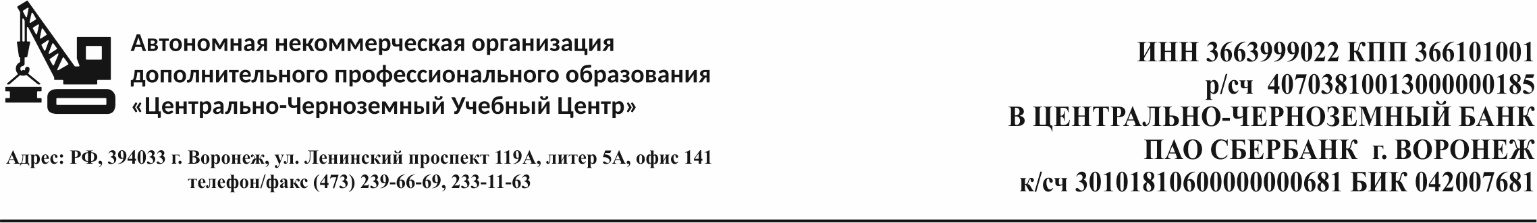 Принятона заседании педагогического совета АНО ДПО «ЦЧР Учебный Центр»Протокол №.Утверждаю:Директор АНО ДПО «ЦЧР Учебный Центр»_______ / О.А Плотникова Введено в действие Приказом АНО ДПО «ЦЧР Учебный Центр» от «__» _____ ______г